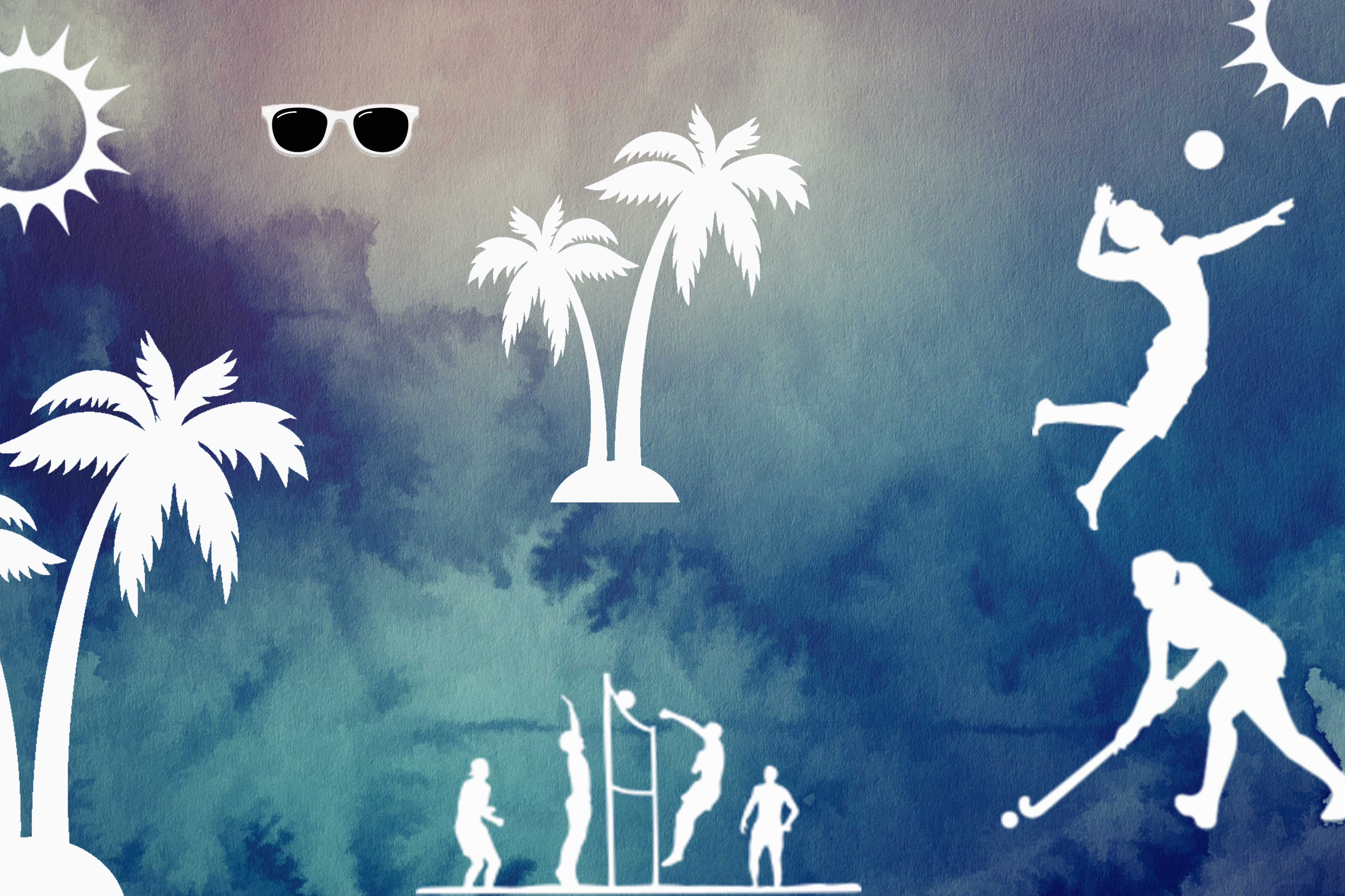 ,  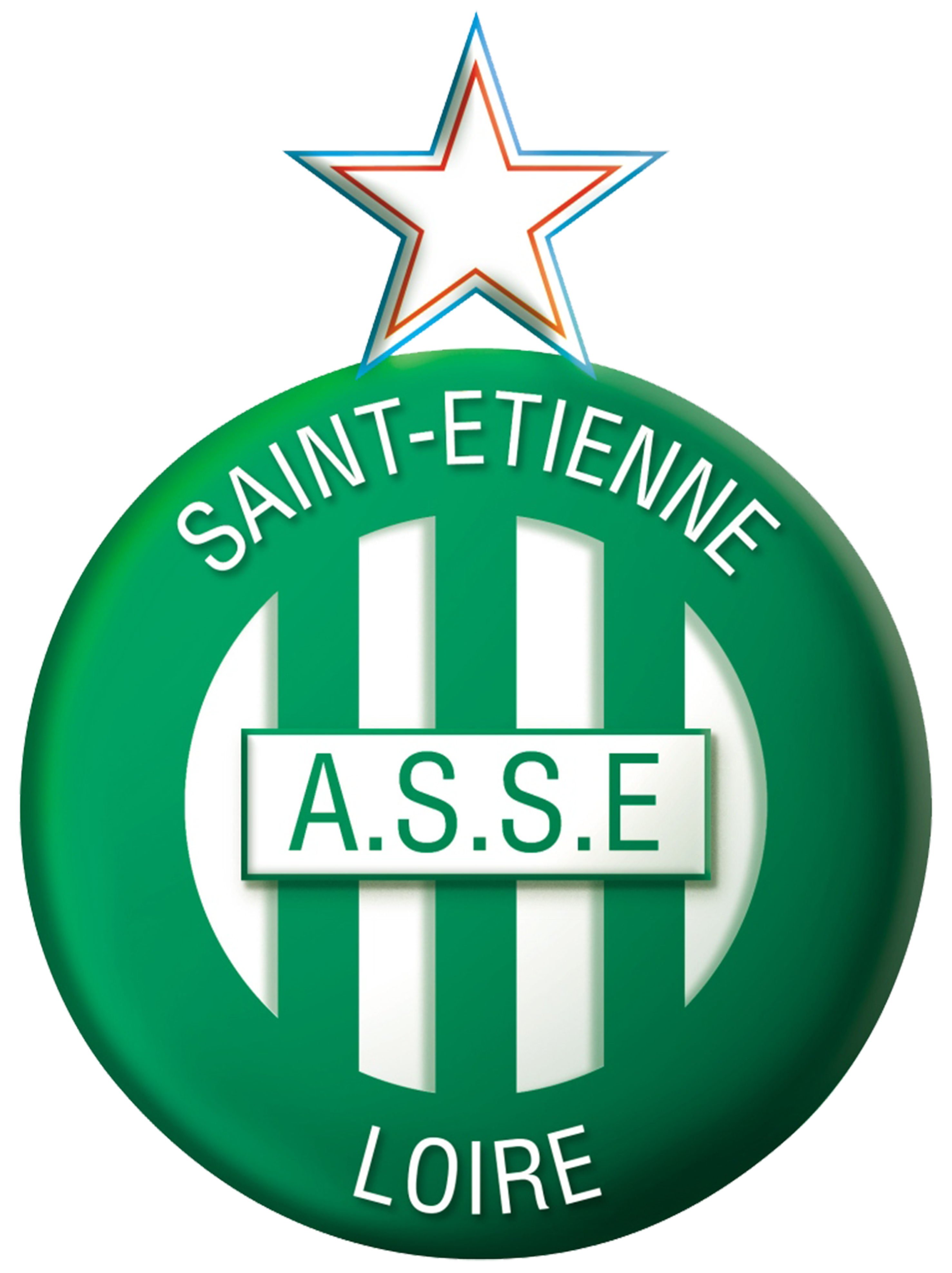 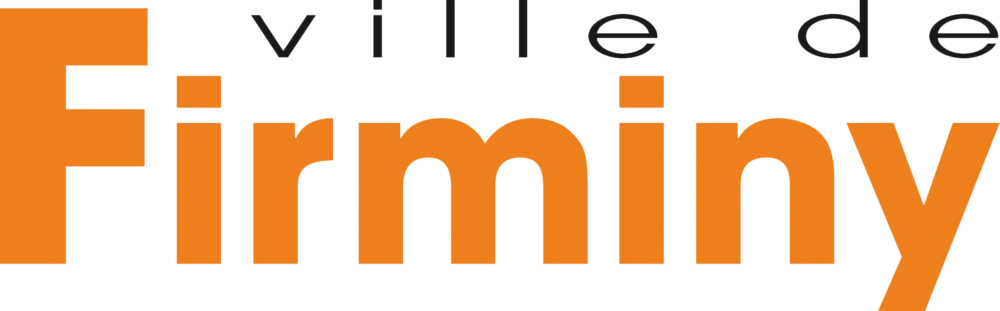 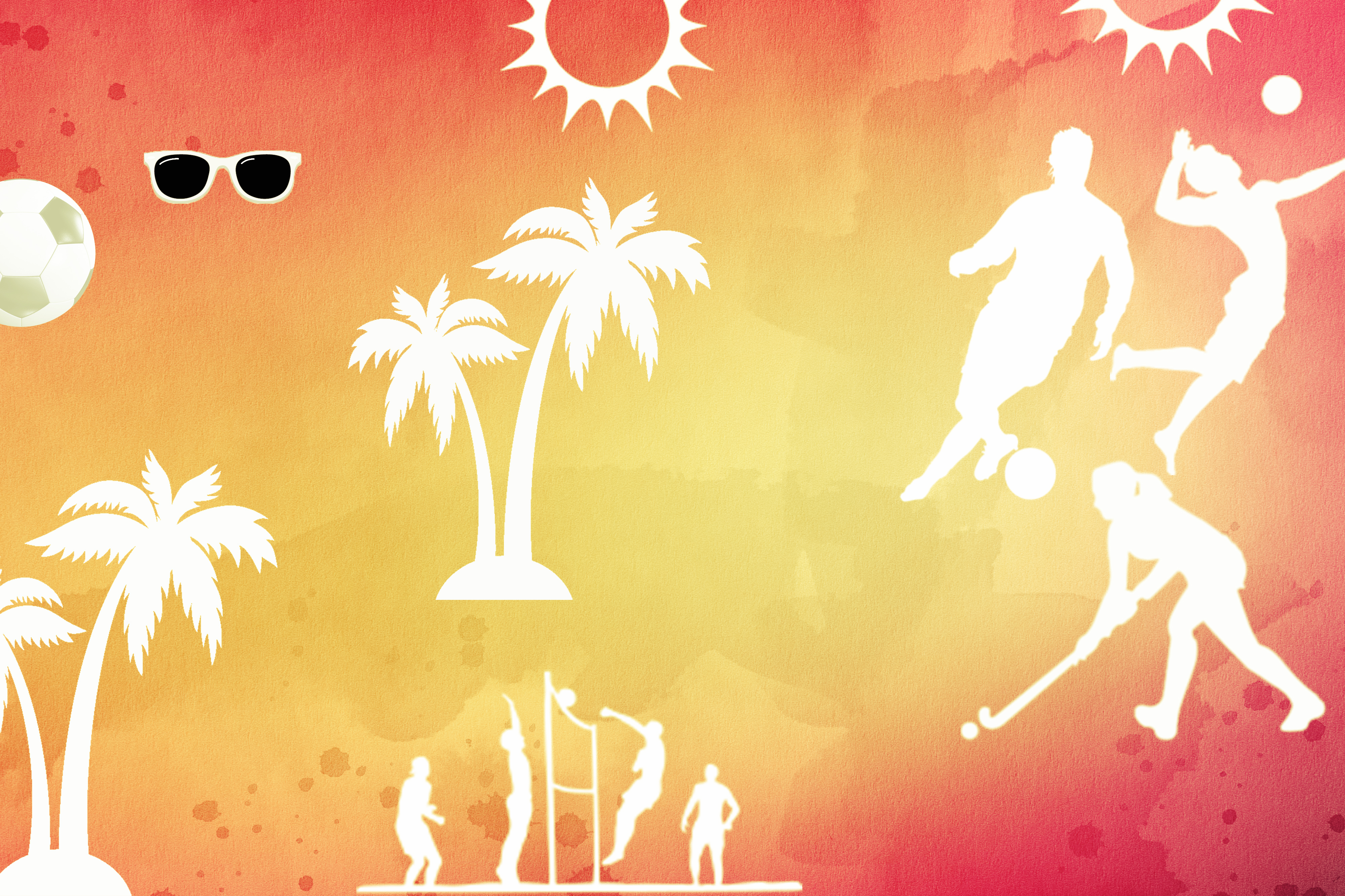 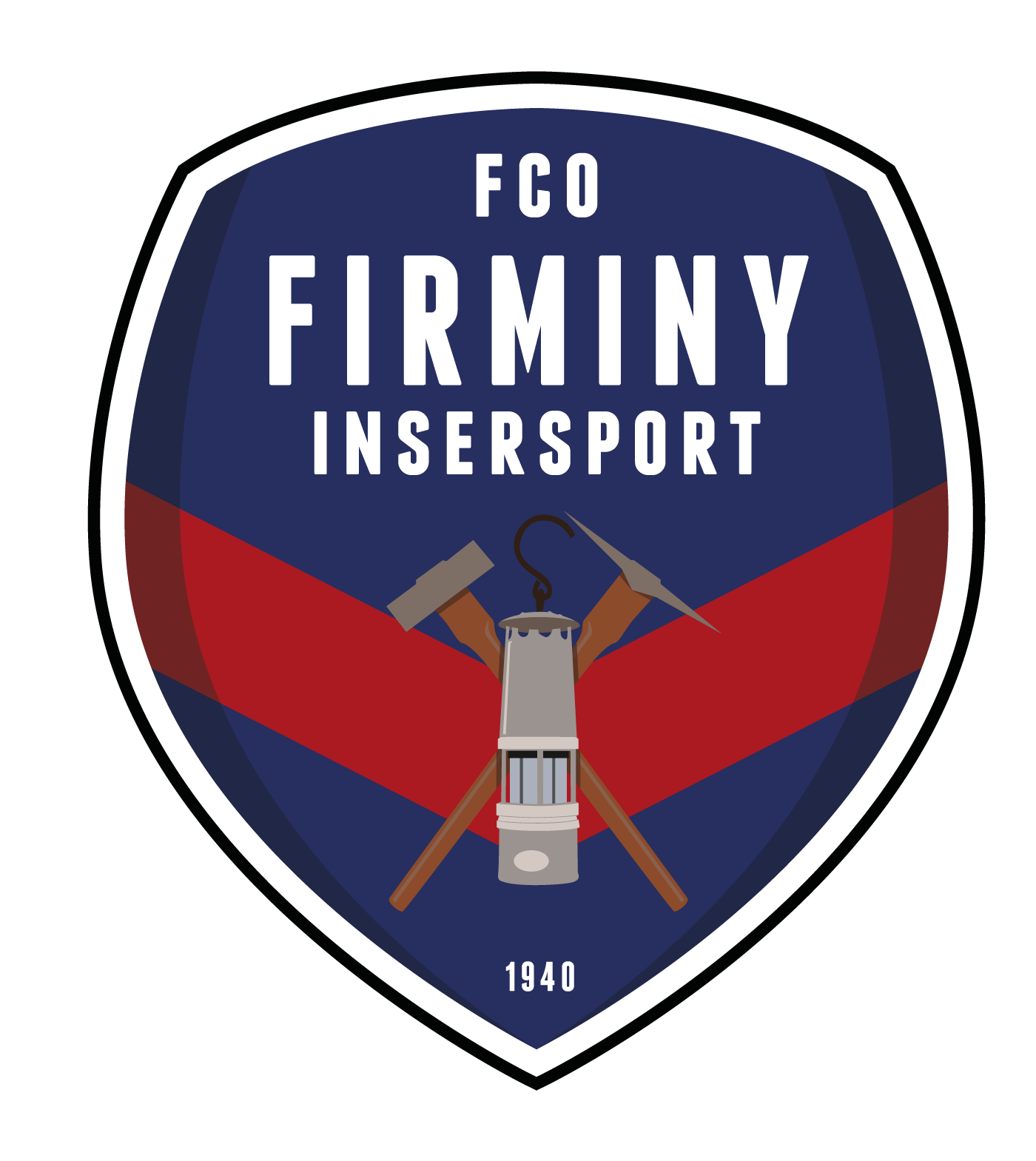 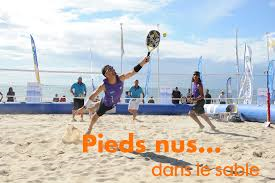 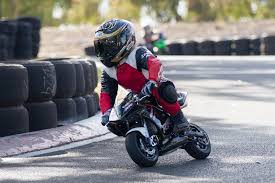 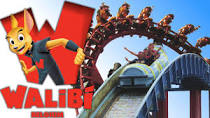 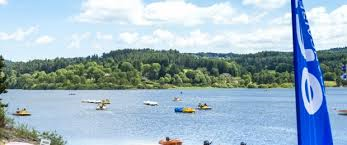 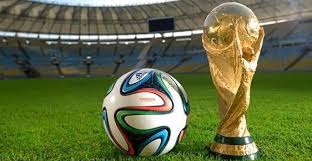 